РЕШЕНИЕ28.11.2018                                                                                                      № 142                                                                                                               п.Чкаловский                                                                                                                                                               О проекте «О внесении изменений и дополнений в Устав муниципального образования Чкаловский сельсовет Асекеевского района Оренбургской области»        В связи  с внесением изменений в Федеральный закон от 06 октября 2003 года № 131-ФЗ «Об общих принципах организации местного самоуправления в Российской Федерации», руководствуясь ст.62 Устава муниципального образования Чкаловский сельсовет, Совет депутатов муниципального образования Чкаловский сельсовет  решил:        1. Внести следующие изменения и дополнения  в Устав муниципального образования Чкаловский сельсовет Асекеевского района Оренбургской области:	         1.1.  пункт 21 части 1 статьи 5 изложить в следующей редакции: «21) утверждение правил благоустройства территории поселения, осуществление контроля за их соблюдением, организация благоустройства территории поселения в соответствии с указанными правилами»          1.2. пункт 11 части 2 статьи 5 изложить в следующей редакции:«11) оказание содействия развитию физической культуры и спорта инвалидов, лиц с ограниченными возможностями здоровья, адаптивной физической культуры и адаптивного спорта»        1.3. пункт 15 части 1 статьи 6 изложить в следующей редакции:«15) полномочиями в сфере стратегического планирования, предусмотренными Федеральным законом от 28 июня 2014 года № 172-ФЗ «О стратегическом планировании в Российской Федерации»         1.4. в названии статьи  14 после слов «Публичные слушания» дополнить словами «общественные обсуждения»	         1.5  пункт 3 части 3 статьи 14 изложить в следующей редакции;«3) проект стратегии социально-экономического развития муниципального образования»         1.6   часть 4 статьи 14  изложить в следующей редакции:«4.  Порядок организации и проведения публичных слушаний по проектам и вопросам, указанным в части 3 настоящей статьи, определяется положением о публичных слушаниях, утверждаемым решением Совета депутатов сельсовета и должен предусматривать заблаговременное оповещение жителей муниципального образования о времени и месте проведения публичных слушаний, заблаговременное ознакомление с проектом муниципального правового акта, другие меры, обеспечивающие участие в публичных слушаниях жителей муниципального образования, опубликование (обнародование) результатов публичных слушаний, включая мотивированное обоснование принятых решений»         1.7. часть 5 статьи 14 изложить в следующей редакции:«5. По проектам генеральных планов, проектам правил землепользования и застройки, проектам планировки территории, проектам межевания территории, проектам правил благоустройства территорий, проектам, предусматривающим внесение изменений в один из указанных утвержденных документов, проектам решений о предоставлении разрешения на условно разрешенный вид использования земельного участка или объекта капитального строительства, проектам решений о предоставлении разрешения на отклонение от предельных параметров разрешенного строительства, реконструкции объектов капитального строительства, вопросам изменения одного вида разрешенного использования земельных участков и объектов капитального строительства на другой вид такого использования при отсутствии утвержденных правил землепользования и застройки проводятся общественные обсуждения или публичные слушания, порядок организации и проведения которых определяется Решением Совета депутатов с учетом положений законодательства о градостроительной деятельности»1.8 часть 1статьи 20 дополнить вторым предложением следующего содержания: «Председатель Совета депутатов избирается из числа депутатов простым большинством голосов.»1.9 часть 2 статьи 21 изложить в следующей редакции:«Председатель Совета депутатов сельсовета осуществляет организацию деятельности Совета депутатов.»         1.10. пункт 4 части 1статьи 22 изложить в следующей редакции:«4) утверждение стратегии социально-экономического развития муниципального образования»         1.11. пункт 13 части 1статьи 22 изложить в следующей редакции: «13) утверждение правил благоустройства территории муниципального образования»         1.12. статью 22 дополнить частью 14 следующего содержания:«14) иными полномочиями, определенными федеральными законами и принимаемыми в соответствии с ними Уставом (Основным законом), законами Оренбургской области и настоящим Уставом»        1.13 пункт 1 части 1 статьи 23  изложить в следующей редакции: «1) в случае принятия указанным органом решения о самороспуске. С инициативой принятия Советом депутатов решения о самороспуске может выступить любой из депутатов, группа депутатов на заседании Совета депутатов. Инициатива о самороспуске оформляется в письменной форме. Решение о самороспуске принимается не менее чем 2/3 голосов от установленной численности депутатов. Решение о самороспуске вступает в силу после его официального опубликования (обнародования). После вступления в силу решения о самороспуске полномочия Совета депутатов прекращаются.»        1.14. пункт 1 части 5 статьи 24  изложить в следующей редакции:«1) заниматься предпринимательской деятельностью лично или через доверенных лиц, участвовать в управлении коммерческой организацией или в управлении некоммерческой организацией (за исключением участия в управлении совета муниципальных образований Оренбургской области, иных объединений муниципальных образований, политической партией, профсоюзом, зарегистрированным в установленном порядке, участия в съезде (конференции) или общем собрании иной общественной организации, жилищного, жилищно-строительного, гаражного кооперативов, садоводческого, огороднического, дачного потребительских кооперативов, товарищества собственников недвижимости), кроме участия на безвозмездной основе в деятельности коллегиального органа организации на основании акта Президента Российской Федерации или Правительства Российской Федерации; представления на безвозмездной основе интересов муниципального образования в органах управления и ревизионной комиссии организации, учредителем (акционером, участником) которой является муниципальное образование, в соответствии с муниципальными правовыми актами, определяющими порядок осуществления от имени муниципального образования полномочий учредителя организации или управления находящимися в муниципальной собственности акциями (долями участия в уставном капитале); иных случаев, предусмотренных федеральными законами;»      1.15. статью 24 дополнить частью 13 следующего содержания:«13.  Сведения о доходах, расходах, об имуществе и обязательствах имущественного характера, представленные депутатом размещаются на официальном сайте органа местного самоуправления в информационно-телекоммуникационной сети "Интернет" и предоставляются для опубликования средствам массовой информации в порядке, определяемом решением Совета депутатов»        1.16. пункт 1 части 4 статьи 26 изложить в следующей редакции:«1) заниматься предпринимательской деятельностью лично или через доверенных лиц, участвовать в управлении коммерческой организацией или в управлении некоммерческой организацией (за исключением участия в управлении совета муниципальных образований Оренбургской области, иных объединений муниципальных образований, политической партией, профсоюзом, зарегистрированным в установленном порядке, участия в съезде (конференции) или общем собрании иной общественной организации, жилищного, жилищно-строительного, гаражного кооперативов, садоводческого, огороднического, дачного потребительских кооперативов, товарищества собственников недвижимости), кроме участия на безвозмездной основе в деятельности коллегиального органа организации на основании акта Президента Российской Федерации или Правительства Российской Федерации; представления на безвозмездной основе интересов муниципального образования в органах управления и ревизионной комиссии организации, учредителем (акционером, участником) которой является муниципальное образование, в соответствии с муниципальными правовыми актами, определяющими порядок осуществления от имени муниципального образования полномочий учредителя организации или управления находящимися в муниципальной собственности акциями (долями участия в уставном капитале); иных случаев, предусмотренных федеральными законами;»         1.17. части 10 статьи 26  изложить в следующей редакции:«10. Глава сельсовета должен соблюдать ограничения, запреты, исполнять обязанности, которые установлены Федеральным законом от 25 декабря 2008 года N 273-ФЗ "О противодействии коррупции", Федеральным законом от 3 декабря 2012 года N 230-ФЗ "О контроле за соответствием расходов лиц, замещающих государственные должности, и иных лиц их доходам", Федеральным законом от 7 мая 2013 года N 79-ФЗ "О запрете отдельным категориям лиц открывать и иметь счета (вклады), хранить наличные денежные средства и ценности в иностранных банках, расположенных за пределами территории Российской Федерации, владеть и (или) пользоваться иностранными финансовыми инструментами»          1.18.статью 26 дополнить частью 11 следующего содержания:«11. Сведения о доходах, расходах, об имуществе и обязательствах имущественного характера, представленные Главой сельсовета размещаются на официальных сайтах органов местного самоуправления в информационно-телекоммуникационной сети "Интернет" и предоставляются для опубликования средствам массовой информации в порядке, определяемом решением Совета депутатов»           1.19. пункт 11 части 1 статьи 38 изложить в следующей редакции:«11) признания его не прошедшим военную службу по призыву, не имея на то законных оснований, в соответствии с заключением призывной комиссии (за исключением граждан, прошедших военную службу по контракту) - в течение 10 лет со дня истечения срока, установленного для обжалования указанного заключения в призывную комиссию соответствующего субъекта Российской Федерации, а если указанное заключение и (или) решение призывной комиссии соответствующего субъекта Российской Федерации по жалобе гражданина на указанное заключение были обжалованы в суд, - в течение 10 лет со дня вступления в законную силу решения суда, которым признано, что права гражданина при вынесении указанного заключения и (или) решения призывной комиссии соответствующего субъекта Российской Федерации по жалобе гражданина на указанное заключение не были нарушены»        1.20. пункт 2 части 1 статьи 39 изложить в следующей редакции:«2) заниматься предпринимательской деятельностью лично или через доверенных лиц, участвовать в управлении коммерческой организацией или в управлении некоммерческой организацией (за исключением участия в управлении политической партией; профсоюзом, зарегистрированным в установленном порядке, участия в съезде (конференции) или общем собрании иной общественной организации, жилищного, жилищно-строительного, гаражного кооперативов, садоводческого, огороднического, дачного потребительских кооперативов, товарищества собственников недвижимости; участия на безвозмездной основе в управлении указанными некоммерческими организациями (кроме политической партии) в качестве единоличного исполнительного органа или вхождения в состав их коллегиальных органов управления с разрешения представителя нанимателя (работодателя), которое получено в порядке, установленном муниципальным правовым актом), кроме представления на безвозмездной основе интересов муниципального образования в органах управления и ревизионной комиссии организации, учредителем (акционером, участником) которой является муниципальное образование, в соответствии с муниципальными правовыми актами, определяющими порядок осуществления от имени муниципального образования полномочий учредителя организации или управления находящимися в муниципальной собственности акциями (долями участия в уставном капитале); иных случаев, предусмотренных федеральными законами;»        1.21. части 2 статьи 43 изложить в следующей редакции:	«2) муниципальные нормативные правовые акты, затрагивающие права, свободы и обязанности человека и гражданина, устанавливающие правовой статус организаций, учредителем которых выступает муниципальное образование, а также соглашения, заключаемые между органами местного самоуправления, вступают в силу после их официального опубликования (обнародования)»      1.22. части 6 статьи 62 изложить в следующей редакции: «6. Изменения и дополнения, внесенные в Устав муниципального образования и изменяющие структуру органов местного самоуправления, разграничение полномочий между органами местного самоуправления (за исключением случаев приведения Устава муниципального образования в соответствие с федеральными законами, а также изменения полномочий, срока полномочий, порядка избрания выборных должностных лиц местного самоуправления), вступают в силу после истечения срока полномочий Совета депутатов муниципального образования, принявшего муниципальный правовой акт о внесении указанных изменений и дополнений в Устав муниципального образования».2. Настоящее решение  обнародовать с одновременным порядком учета предложений и замечаний граждан по проекту  решения Совета депутатов «О внесении изменений и дополнений в Устав муниципального образования Чкаловский сельсовет».3. Назначить публичные слушания на 04 декабря 2018 года.4. Утвердить Порядок учета предложений по проекту решения Совета депутатов «О внесении изменений и дополнений в Устав муниципального образования Чкаловский сельсовет» согласно приложению № 1.5.Утвердить состав рабочей группы по проведению публичных слушаний и рассмотрению предложений по внесению дополнений в Устав муниципального образования Чкаловский сельсовет согласно приложению № 2.6.  Настоящее решение вступает в силу  после его подписания. 	Заместитель председателя	                                                  Л.Н.Балашова Совета депутатов                                                                                И.о.главы   администрации                                                       Е.В. Адаменко  Приложение № 1                                                                                                       к решению Совета депутатов                                                                                                               от    № ПОРЯДОКучета предложений по проекту решения Совета депутатов«О внесении изменений и дополнений в Устав муниципального образования Чкаловский сельсовет»	1. Предложения по проекту изменений и дополнений в Устав муниципального образования Чкаловский сельсовет Асекеевского района Оренбургской области вносятся жителями муниципального образования Чкаловский сельсовет, общественными и политическими  объединениями граждан, местными отделениями общественных объединений и партий.	2. Предложения должны быть конкретизированы и обоснованы, содержать ссылку на действующее законодательство.	3. Предложения  по проекту решения «О внесении изменений и дополнений в Устав муниципального образования Чкаловский сельсовет» рассматриваются рабочей группой, образованной Советом депутатов.	4. По истечении срока, установленного пунктом  9 настоящего Порядка, рабочая группа Совета депутатов организует подготовку итогового проекта документа - решения о внесении изменений и дополнений в Устав муниципального образования Чкаловский сельсовет, подлежащего  рассмотрению Советом депутатов муниципального образования  Чкаловский сельсовет с учетом результатов рассмотрения предложений по проекту решения «О внесении изменений и дополнений в Устав муниципального образования Чкаловский сельсовет».	5. Участниками обсуждения проекта решения о внесении изменений и дополнений в Устав муниципального образования Чкаловский сельсовет могут быть все заинтересованные жители муниципального образования Чкаловский сельсовет.	6. Граждане участвуют в обсуждении проекта решения о внесении изменений и дополнений в Устав муниципального образования Чкаловский сельсовет путем ознакомления с обнародованным текстом проекта решения о внесении изменений и дополнений в Устав муниципального образования Чкаловский сельсовет, а также путем внесения предложений в орган местного самоуправления.	7. Комиссия рассматривает поступившие письменные предложения по проекту решения о внесении  дополнений в Устав муниципального образования Чкаловский сельсовет и принимает решение о включении (не включении) соответствующих  дополнений в проект решения о внесении изменений и дополнений в Устав муниципального образования Чкаловский сельсовет.	8. Поданные несвоевременно предложения по проекту решения о внесении изменений и дополнений в Устав муниципального образования Чкаловский сельсовет учету и рассмотрению не подлежат.	9. Предложения по проекту решения о внесении изменений и дополнений в Устав муниципального образования Чкаловский сельсовет принимаются в течение 30 дней со дня обнародования по адресу: пос. Чкаловский, ул. Рабочая- 1, д.6- администрация Чкаловского сельсовета.    Приложение № 2к решению Совета депутатов                                                                                                       	  от           № СОСТАВрабочей группы по проведению публичных слушаний и рассмотрению предложений по внесению изменений и дополнений в Устав  муниципального образования Чкаловский сельсоветАдаменко Е.В., и.о.главы администрации МО, председатель рабочей группы.Коннова М.В.,  специалист сельсовета, секретарь рабочей группы.Члены рабочей группы:Балашова Л.Н., депутат сельсовета;Громов Ю.В., депутат сельсовета;Кроткова Н.Н, депутат сельсовета.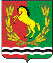 		СОВЕТ ДЕПУТАТОВМУНИЦИПАЛЬНОГО ОБРАЗОВАНИЯ ЧКАЛОВСКИЙ СЕЛЬСОВЕТАСЕКЕЕВСКОГО РАЙОНА ОРЕНБУРГСКОЙ ОБЛАСТИтретьего созыва